Rosemount Development Trust 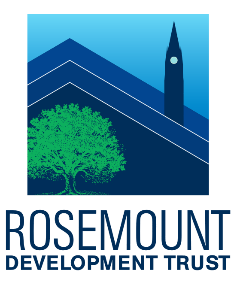 Community Benefit Fund Application FormDeclaration:By submitting this form I confirm that:To the best of my knowledge, all information included is correctI am authorised to apply to the Rosemount Development Trust Community Benefit Fund on Behalf of my organisationSigned:Date:DateName of OrganisationAddressPost CodeOrganisation WebsiteContact PersonPosition Within OrganisationTelephone NumberEmail AddressHave you received funding from RDT before?Yes/NoPlease provide a brief description of your organisation and the activities you deliverPlease describe the project or activity you are seeking funding forWhich option best describes the project or activity you are applying for? (Check any applicable boxes)Which option best describes the project or activity you are applying for? (Check any applicable boxes)To benefit residents of RoystonTo benefit areas neighbouring RoystonPlease specify any areas out with Royston which will benefitPlease specify any areas out with Royston which will benefitTo relieve unemploymentTo advance citizenship and community developmentTo relieve those in need by reason of age (young or old)To relieve those experiencing ill-healthTo assist those affected by disabilityTo assist those facing financial hardshipPlease provide indicative dates for when the project or activity will start and endWhat is the total cost of this project or activityHow much funding are you requesting from Rosemount Development TrustAny other relevant information (optional)